Madame, Monsieur,1	Suite à la Circulaire TSB 287 du 22 décembre 2020, et conformément au § 9.5 de la Résolution 1 (Rév.Hammamet, 2016) de l'AMNT, j'ai l'honneur de vous informer que la Commission d'études 2 de l'UIT-T a approuvé la Recommandation UIT-T E.157 révisée durant sa séance plénière qui s'est tenue le 11 juin 2021:2	Les renseignements existants sur les brevets sont accessibles en ligne sur le site web de l'UIT-T.3	La version prépubliée de la Recommandation sera prochainement disponible sur le site web de l'UIT-T à l'adresse: http://itu.int/itu-t/recommendations/.4	L'UIT publiera la Recommandation approuvée dès que possible.Veuillez agréer, Madame, Monsieur, l'assurance de ma haute considération.Chaesub Lee
Directeur du Bureau de la normalisation 
des télécommunications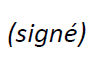 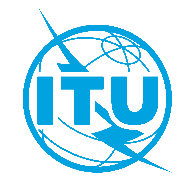 Union internationale des télécommunicationsBureau de la Normalisation des TélécommunicationsUnion internationale des télécommunicationsBureau de la Normalisation des TélécommunicationsUnion internationale des télécommunicationsBureau de la Normalisation des TélécommunicationsGenève, le 17 juin 2021Genève, le 17 juin 2021Genève, le 17 juin 2021Réf.:Circulaire TSB 329CE 2/RCCirculaire TSB 329CE 2/RCCirculaire TSB 329CE 2/RC-	Aux Administrations des États Membres de l'Union;-	Aux Membres du Secteur UIT-T;-	Aux Associés de l'UIT-T participant aux travaux de la Commission d'études 2;-	Aux établissements universitaires participant aux travaux de l'UITCopie:-	Aux Président et Vice-Présidents de la Commission d'études 2 de l'UIT-T;-	À la Directrice du Bureau de développement des télécommunications;-	Au Directeur du Bureau des radiocommunications-	Aux Administrations des États Membres de l'Union;-	Aux Membres du Secteur UIT-T;-	Aux Associés de l'UIT-T participant aux travaux de la Commission d'études 2;-	Aux établissements universitaires participant aux travaux de l'UITCopie:-	Aux Président et Vice-Présidents de la Commission d'études 2 de l'UIT-T;-	À la Directrice du Bureau de développement des télécommunications;-	Au Directeur du Bureau des radiocommunications-	Aux Administrations des États Membres de l'Union;-	Aux Membres du Secteur UIT-T;-	Aux Associés de l'UIT-T participant aux travaux de la Commission d'études 2;-	Aux établissements universitaires participant aux travaux de l'UITCopie:-	Aux Président et Vice-Présidents de la Commission d'études 2 de l'UIT-T;-	À la Directrice du Bureau de développement des télécommunications;-	Au Directeur du Bureau des radiocommunicationsTél.:+41 22 730 5415+41 22 730 5415+41 22 730 5415-	Aux Administrations des États Membres de l'Union;-	Aux Membres du Secteur UIT-T;-	Aux Associés de l'UIT-T participant aux travaux de la Commission d'études 2;-	Aux établissements universitaires participant aux travaux de l'UITCopie:-	Aux Président et Vice-Présidents de la Commission d'études 2 de l'UIT-T;-	À la Directrice du Bureau de développement des télécommunications;-	Au Directeur du Bureau des radiocommunications-	Aux Administrations des États Membres de l'Union;-	Aux Membres du Secteur UIT-T;-	Aux Associés de l'UIT-T participant aux travaux de la Commission d'études 2;-	Aux établissements universitaires participant aux travaux de l'UITCopie:-	Aux Président et Vice-Présidents de la Commission d'études 2 de l'UIT-T;-	À la Directrice du Bureau de développement des télécommunications;-	Au Directeur du Bureau des radiocommunications-	Aux Administrations des États Membres de l'Union;-	Aux Membres du Secteur UIT-T;-	Aux Associés de l'UIT-T participant aux travaux de la Commission d'études 2;-	Aux établissements universitaires participant aux travaux de l'UITCopie:-	Aux Président et Vice-Présidents de la Commission d'études 2 de l'UIT-T;-	À la Directrice du Bureau de développement des télécommunications;-	Au Directeur du Bureau des radiocommunicationsFax:E-mail:+41 22 730 5853tsbsg2@itu.int+41 22 730 5853tsbsg2@itu.int+41 22 730 5853tsbsg2@itu.int-	Aux Administrations des États Membres de l'Union;-	Aux Membres du Secteur UIT-T;-	Aux Associés de l'UIT-T participant aux travaux de la Commission d'études 2;-	Aux établissements universitaires participant aux travaux de l'UITCopie:-	Aux Président et Vice-Présidents de la Commission d'études 2 de l'UIT-T;-	À la Directrice du Bureau de développement des télécommunications;-	Au Directeur du Bureau des radiocommunications-	Aux Administrations des États Membres de l'Union;-	Aux Membres du Secteur UIT-T;-	Aux Associés de l'UIT-T participant aux travaux de la Commission d'études 2;-	Aux établissements universitaires participant aux travaux de l'UITCopie:-	Aux Président et Vice-Présidents de la Commission d'études 2 de l'UIT-T;-	À la Directrice du Bureau de développement des télécommunications;-	Au Directeur du Bureau des radiocommunications-	Aux Administrations des États Membres de l'Union;-	Aux Membres du Secteur UIT-T;-	Aux Associés de l'UIT-T participant aux travaux de la Commission d'études 2;-	Aux établissements universitaires participant aux travaux de l'UITCopie:-	Aux Président et Vice-Présidents de la Commission d'études 2 de l'UIT-T;-	À la Directrice du Bureau de développement des télécommunications;-	Au Directeur du Bureau des radiocommunicationsObjet:Statut de la Recommandation UIT-T E.157 révisée après la réunion de la Commission d'études 2 de l'UIT-T (Virtuelle, 31 mai – 11 juin 2021)Statut de la Recommandation UIT-T E.157 révisée après la réunion de la Commission d'études 2 de l'UIT-T (Virtuelle, 31 mai – 11 juin 2021)Statut de la Recommandation UIT-T E.157 révisée après la réunion de la Commission d'études 2 de l'UIT-T (Virtuelle, 31 mai – 11 juin 2021)Statut de la Recommandation UIT-T E.157 révisée après la réunion de la Commission d'études 2 de l'UIT-T (Virtuelle, 31 mai – 11 juin 2021)Statut de la Recommandation UIT-T E.157 révisée après la réunion de la Commission d'études 2 de l'UIT-T (Virtuelle, 31 mai – 11 juin 2021)NuméroTitreDocumentUIT-T E.157Acheminement international du numéro de l'appelantSG2-TD1397R2